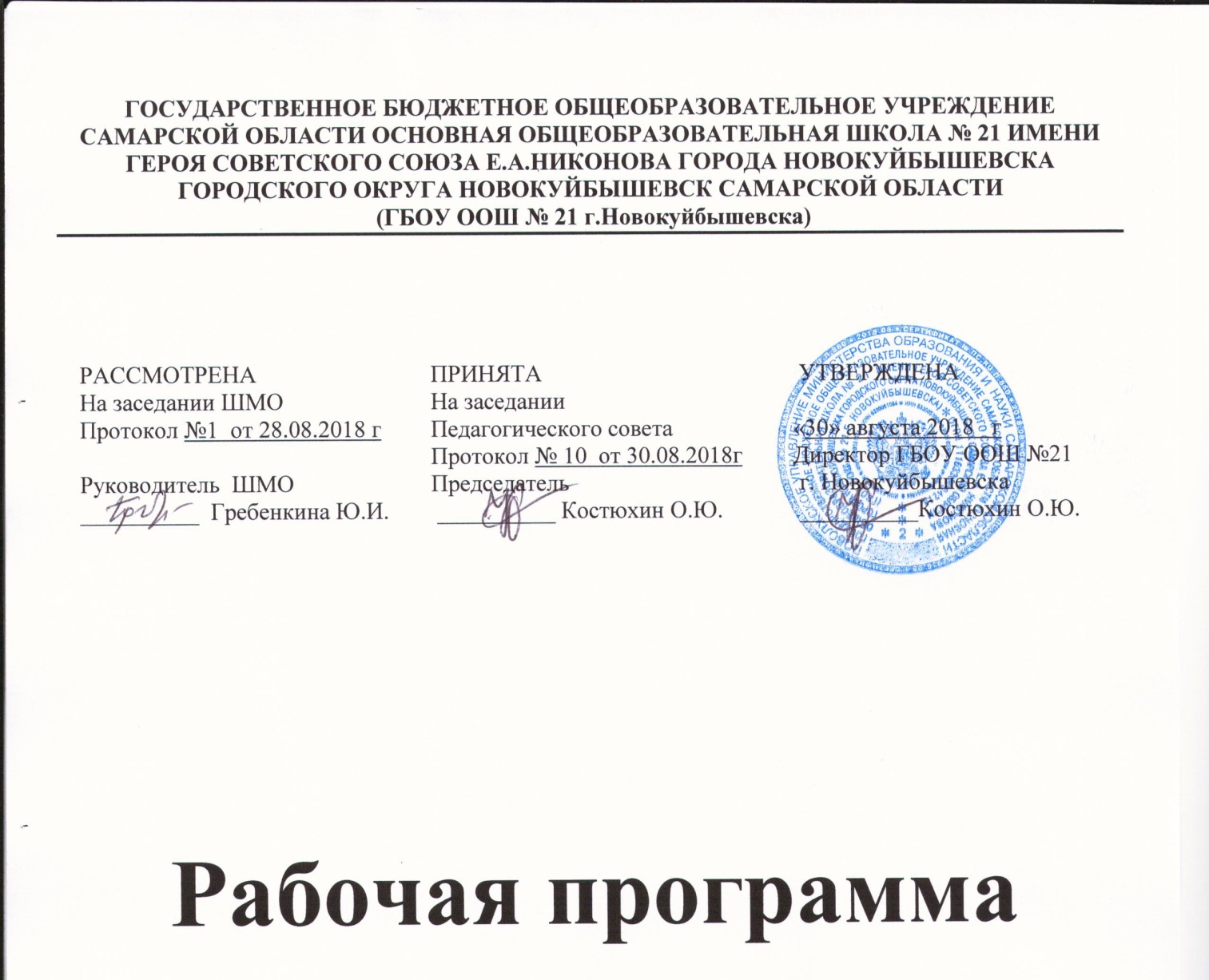                                                     по музыкальному искусству                                      2018/2019 уч.г.Пояснительная записка.Рабочая программа по предмету «Музыка» для основной школы предназначена для учащихся 5-7-х классов . Программа включает четыре раздела:«Пояснительная записка», где представлены общая характеристика учебного предмета, курса; сформулированы цели изучения предмета «Музыка»; описание ценностных ориентиров содержания учебного предмета; результаты изучения учебного предмета на нескольких уровнях — личностном, метапредметном и предметном; описание места учебного предмета, курса в учебном плане.«Содержание учебного предмета, курса», где представлено изучаемое содержание, объединенное в содержательные блоки.«Календарно-тематическое планирование», в котором дан перечень тем курса и число учебных часов, отводимых на изучение каждой темы, представлена характеристика основного содержания тем и основных видов деятельности ученика (на уровне учебных действий).«Учебно-методическое и материально-техническое обеспечение образовательного процесса», где дается характеристика необходимых средств обучения и учебного оборудования, обеспечивающих результативность преподавания предмета «Музыка» в современной школе.Программа составлена на основе Фундаментального ядра содержания общего образования и требований к результатам основного общего образования, представленных в федеральном государственном образовательном стандарте общего образования второго поколения. В ней также учитываются основные идеи и положения программы развития и формирования универсальных учебных действий для основного общего образования, преемственность с программой начального общего образования.Рабочая программа разработана на основе следующих нормативно­правовых документов:Закон РФ «ОБ образовании»;Федеральный государственный образовательный стандарт основного общего образования;Концепция духовно-нравственного развития и воспитания личности гражданина России;Планируемые результаты основного общего образования;Примерные программы основного общего образования по учебным предметам. Музыка 5 – 7 классы;Федеральный перечень учебников, утвержденных, рекомендованных (допущенных) к использованию в образовательном процессе в образовательных учреждениях, реализующих программы общего образования;Авторская программа по музыке (название, автор), допущенная (рекомендованная) Министерством образования и науки РФ, 2012г.;Требования к оснащению образовательного процесса в соответствии с содержательным наполнением учебных предметов федерального компонента государственного образовательного стандарта (Приказ Минобрнауки России от 04.10.2010 г. N 986 г. Москва);СанПиН, 2.4.2.2821-10 «Санитарно-эпидемиологические требования к условиям и организации обучения в общеобразовательных учреждениях» (утвержденные постановлением Главного государственного санитарного врача Российской Федерации 29.12.2010 г. №189);Основная образовательная программа основного общего образования ГБОУ ООШ № 21.Календарно-тематический план ориентирован на использование учебника, принадлежащего (системе учебников, линии учебников, УМК) «Музыка» Г.П.Сергеевой, Е.Д.Критской. рекомендованные МОН РФ к использованию в образовательном процессе в общеобразовательных учреждениях на 2018 – 2019 учебный год и, содержание которых соответствует Федеральному государственному образовательному стандарту основного общего образования:Учебники: Г.П. Сергеева, Е.Д. Критская «Музыка», Москва «Просвещение» 2013Методическая литература:Г.П. Сергеева, Е.Д. Критская «Музыка. Сборник рабочих программ», Москва «Просвещение» 2013Общая характеристика учебного предмета, курсаКурс «музыки» в основной школе предполагает обогащение сферы художественных интересов учащихся, разнообразие видов музыкально-творческой деятельности, активное включение элементов музыкального самообразования, обстоятельное знакомство с жанровым и стилевым многообразием классического и современного творчества отечественных и зарубежных композиторов. Постижение музыкального искусства на данном этапе приобретает в большей степени деятельностный характер и становится сферой выражения личной творческой инициативы школьников и результатов художественного сотрудничества, музыкальных впечатлений и эстетических представлений об окружающем мире.Цель общего музыкального образования и воспитания в основной школе – развитие музыкальной культуры школьников как неотъемлемой части их духовной культуры – наиболее полно отражает заинтересованность современного общества в возрождении духовности, обеспечивает формирование целостного мировосприятия учащихся, их умения ориентироваться в жизненном информационном пространстве.качестве приоритетных в данной программе выдвигаются следующие задачи и направления:формирование музыкальной культуры школьников как неотъемлемой части их общей духовной культуры;воспитание потребности в общении с музыкальным искусством своего народа и разных народов мира, классическим и современным музыкальным наследием; эмоционально-ценностного, заинтересованного отношения к искусству, стремления к музыкальному самообразованию;развитие общей музыкальности и эмоциональности, эмпатии и восприимчивости, интеллектуальной сферы и творческого потенциала, художественного вкуса, общих музыкальных способностей;освоение жанрового и стилевого многообразия музыкального искусства, специфики его выразительных средств и музыкального языка, интонационно-образной природы и взаимосвязи с различными видами искусства и жизнью;овладение художественно-практическими умениями и навыками в разнообразных видах музыкально-творческой деятельности (слушании музыки и пении, инструментальном музицировании и музыкально-пластическом движении, импровизации, драматизации музыкальных произведений, музыкально-творческой практике с применением информационно-коммуникационных технологий).Методологическим основанием данной программы служат современные научные исследования, в которых отражается идея познания школьниками художественной картины мира и себя в этом мире. Введение ребенка в мир музыки происходит через интонации, темы и образы отечественного музыкального искусства, произведения которого рассматриваются в постоянных связях и отношениях с произведениями мировой музыкальной культуры. Воспитание любви к своей культуре, своему народу и настроенности на восприятие иных культур («Я и другой») обеспечивает осознание ценностной культуры народов России и мира, развитие самосознания ребенка.Основными методическими принципами программы являются: принцип увлеченности; принцип триединства деятельности композитора – исполнителя – слушателя; принцип «тождества и контраста», сходства и различия; принцип интонационности; принцип диалога культур. В целом все принципы ориентируют музыкальное образование на социализацию учащихся, формирование ценностных ориентаций, эмоционально-эстетического отношения к искусству и жизни.Описание ценностных ориентиров содержания учебного предметаИзучение курса «Музыка» в основной школе обеспечивает определенные результаты.Личностные результаты отражаются в индивидуальных качественных свойствах учащихся, которые они должны приобрести в процессе освоения учебного предмета «Музыка»:формирование целостного представления о поликультурной картине современного музыкального мира;развитие музыкально-эстетического вкуса, проявляющегося в эмоционально-ценностном, заинтересованном отношении к музыке во всем многообразии ее стилей, форм и жанров;совершенствование художественного вкуса, устойчивых предпочтений в области эстетически ценных произведений музыкального искусства;овладение художественными умениями и навыками в процессе продуктивной музыкально-творческой деятельности;наличие определенного уровня развития общих музыкальных способностей, включая образное и ассоциативное мышление, творческое воображение;приобретение устойчивых навыков самостоятельной, целенаправленной и содержательной музыкально-учебной деятельности;сотрудничество в ходе реализации коллективных творческих проектов, решения различных музыкально-творческих задач.Метапредметные результаты изучения музыки подразумевают:анализ собственной учебной деятельности и внесение необходимых корректив для достижения запланированных результатов;проявление творческой инициативы и самостоятельности в процессе овладения учебными действиями;оценивание современной культурной и музыкальной жизни общества и видение своего предназначения в ней;размышление о воздействии музыки на человека, её взаимосвязи с жизнью и другими видами искусства;использование разных источников информации; стремление к самостоятельному общению с искусством и художественному самообразованию;определение целей и задач собственной музыкальной деятельности, выбор средств и способов ее успешного осуществления в реальных жизненных ситуациях;применение полученных знаний о музыке как виде искусства для решения разнообразных художественно-творческих задач;наличие аргументированной точки зрения в отношении музыкальных произведений, различных явлений отечественной и зарубежной музыкальной культуры;участие в жизни класса, школы, поселка, общение взаимодействие со сверстниками в совместной творческой деятельности.осознанное восприятие конкретных музыкальных произведений и различных событий в мире музыки;-устойчивый интерес к музыке, художественным традициям своего народа, различным видам музыкально-творческой деятельности;понимание интонационно-образной природы музыкального искусства, средств художественной выразительности;осмысление основных жанров музыкально-поэтического народного творчества, отечественного и зарубежного музыкального наследия;рассуждение о специфике музыки, особенностях музыкального языка, отдельных произведениях и стилях музыкального искусства в целом;применение специальной терминологии для классификации различных явлений музыкальной культуры;постижение музыкальных и культурных традиций своего народа и разных народов мира;расширение и обогащение опыта в разнообразных видах музыкально-творческой деятельности, включая информационно-коммуникационные технологии;освоение знания о музыке, овладение практическими умениями и навыками для реализации собственного творческого потенциала.Содержание учебного предмета «Музыка»Основное содержание образования в программе представлено следующими содержательными линиями: «Музыка как вид искусства»,«Музыкальный образ и музыкальная драматургия», «Музыка в современном мире: традиции и инновации». Предлагаемые содержательные линииориентированы на сохранение преемственности с курсом музыки в начальной школе.Музыка как вид искусства. Основы музыки: интонационно-образная, жанровая, стилевая. Интонация в музыке как звуковое воплощение художественных идей и средоточие смысла. Музыка вокальная, симфоническая и театральная; вокально-инструментальная и камерно-инструментальная. Музыкальное искусство: исторические эпохи, стилевые направления, национальные школы и их традиции, творчество выдающихся отечественных и зарубежных композиторов. Искусство исполнительской интерпретации в музыке.Взаимодействие и взаимосвязь музыки с другими видами искусства (литература, изобразительное искусство). Композитор – поэт – художник; родство зрительных, музыкальных и литературных образов; общность и различие выразительных средств разных видов искусства.Воздействие музыки на человека, ее роль в человеческом обществе. Музыкальное искусство как воплощение жизненной красоты и жизненной правды.Музыкальный образ и музыкальная драматургия. Всеобщность музыкального языка. Жизненное содержание музыкальных образов, их характеристика и построение, взаимосвязь и развитие. Лирические и драматические, романтические и героические образы.Общие закономерности развития музыки: сходство и контраст. Противоречие как источник непрерывного развития музыки и жизни. Разнообразие музыкальных форм: двухчастные и трехчастные, вариации, рондо, сюиты, сонатно-симфонический цикл. Воплощение единства содержания и формы.Взаимодействие музыкальных образов, драматургическое и интонационное развитие на примере произведений русской и зарубежной музыки от эпохи Средневековья до рубежа XIX – XX вв.: духовная музыка (знаменитый распев и григорианский хорал), западноевропейская и русская музыка XVII – XVIII вв., зарубежная и русская музыкальная культура XIX в. (основные стили, жанры и характерные черты, специфика национальных школ).Музыка в современном мире: традиции и инновации. Народное музыкальное творчество как часть общей культуры народа. Музыкальный фольклор разных стран: истоки и интонационное своеобразие, образцы традиционных обрядов. Русская народная музыка: песенное и инструментальное творчество (характерные черты, основные жанры, темы, образы). Народно-песенные истоки русского профессионального музыкального творчества. Этническая музыка. Музыкальная культура своего региона.Отечественная и зарубежная музыка композиторов XX века, ее стилевое многообразие (импрессионизм, неофольклоризм и неоклассицизм). Музыкальное творчество композиторов академического направления. Джаз и симфоджаз. Современная популярная музыка: авторская песня, электронная музыка, рок-музыка (рок-опера, рок-н-ролл), диско-музыка. Информационно-коммуникационные технологии в музыке.Современная музыкальная жизнь. Выдающиеся отечественные и зарубежные исполнители, ансамбли и музыкальные коллективы. Пение: соло, дуэт, трио, квартет, ансамбль, хор; аккомпанемент. Певческие голоса: сопрано, меццо-сопрано, альт, тенор, баритон, бас. Хоры: народный, академический. Музыкальные инструменты: духовые, струнные, ударные, современные электронные. Виды оркестра: симфонический, духовой, камерный, народных инструментов, эстрадно-джазовый.Контроль осуществляется в следующих видах:входной, текущий, тематический, итоговый.Формы контроля:При организации учебно-воспитательного процесса для реализации программы «Музыка» 5 класс предпочтительными формами организации учебного предмета считаю: индивидуальные, групповые, фронтальные, коллективные, наблюдение, самостоятельная работа, тест.Виды организации учебной деятельности:конкурсвикторинасамостоятельная работатворческая работаРезультаты изучения учебного предмета.Изучение курса «Музыка» в основной школе обеспечивает определенные результаты.Личностные результаты отражаются в индивидуальных качественных свойствах учащихся, которые они должны приобрести в процессе освоения учебного предмета «Музыка»:формирование целостного представления о поликультурной картине современного музыкального мира;развитие музыкально-эстетического вкуса, проявляющегося в эмоционально-ценностном, заинтересованном отношении к музыке во всем многообразии ее стилей, форм и жанров;совершенствование художественного вкуса, устойчивых предпочтений в области эстетически ценных произведений музыкального искусства;овладение художественными умениями и навыками в процессе продуктивной музыкально-творческой деятельности;наличие определенного уровня развития общих музыкальных способностей, включая образное и ассоциативное мышление, творческое воображение;приобретение устойчивых навыков самостоятельной, целенаправленной и содержательной музыкально-учебной деятельности;сотрудничество в ходе реализации коллективных творческих проектов, решения различных музыкально-творческих задач.Метапредметные результаты изучения музыки подразумевают:анализ собственной учебной деятельности и внесение необходимых корректив для достижения запланированных результатов;проявление творческой инициативы и самостоятельности в процессе овладения учебными действиями;оценивание современной культурной и музыкальной жизни общества и видение своего предназначения в ней;размышление о воздействии музыки на человека, её взаимосвязи с жизнью и другими видами искусства;использование разных источников информации; стремление к самостоятельному общению с искусством и художественному самообразованию;определение целей и задач собственной музыкальной деятельности, выбор средств и способов ее успешного осуществления в реальных жизненных ситуациях;применение полученных знаний о музыке как виде искусства для решения разнообразных художественно-творческих задач;наличие аргументированной точки зрения в отношении музыкальных произведений, различных явлений отечественной и зарубежной музыкальной культуры;участие в жизни класса, школы, поселка, общение взаимодействие со сверстниками в совместной творческой деятельности.Метапредметными результатами изучения музыки являются:регулятивные УУД:самостоятельное выделение и формулирование познавательной цели урока;выстраивание самостоятельного маршрута общения с искусством;способность контролировать время на выполнение заданий; осознание качества и уровня усвоения;постановка учебной задачи на основе соотнесения того, что уже известно и усвоено учащимися;умение находить, систематизировать, преобразовывать информацию из разных источников;способность занимать личностную позицию по отношению к тому или иному произведению, аргументировать свою точку зрения;умение размышлять о воздействии музыки на человека, её взаимосвязи с жизнью и другими видами искусства;навык использовать специальные термины при анализе или оценки работ;коммуникативные УУД:умение слушать и слышать мнение других людей, способность излагать свои мысли о музыке;умение выражать своё отношение к произведениям искусства в различных формах;умение применять полученные знания о музыке как виде искусства для решения разнообразных художественно-творческих задач.познавательные УУД:способность выбирать средства музыкальной деятельности и способы её успешного осуществления в реальных жизненных ситуациях;умение самостоятельно получать знания;формулирование проблемы; самостоятельное создание способов решения проблем творческого и поискового характера;умение находить  главные идеи в текстовом материале;преобразование музыкального образа в пространственно-графический;потребность участвовать в жизни класса, школы, города и др., взаимодействовать со сверстниками в совместной творческой деятельности.Результаты освоения предмета « Музыка».Изучение курса «Музыка» в основной школе обеспечивает определенные результаты и учебные действия:личностные УУД:реализовать способности творческого освоения мира в различных видах и формах музыкальной деятельности, в становлении самосознания и ценностных ориентаций, проявлении эмпатии и эстетической восприимчивости;проявлять понимание и уважение к ценностям культуры и истории своего народа, родной страны, культур других народов;соотносить поступок с моральной нормой.регулятивные УУД:участие в жизни класса, школы, поселка, общение взаимодействие со сверстниками в совместной творческой деятельностианализировать собственную работу: соотносить план и совершённые операции, выделять этапы и оценивать меру освоения каждого, находить ошибки, устанавливать их причины.оценивать собственные действия наряду с явлениями жизни и искусства;анализировать существующее разнообразие музыкальной картины мира;оценивать (сравнивать с эталоном) результаты деятельности (чужой, своей).познавательные УУД:сравнивать различные объекты: выделять из множества один или несколько объектов, имеющих общие свойства;сопоставлять характеристики объектов по одному (нескольким) признаку.выявлять сходство и различие объектов.коммуникативные УУД:приобщаться к отечественному и зарубежному музыкальному наследию;уважать духовный опыт и художественные ценности разных народов мира, культурные традиции Отечества, малой родины и семьи;участвовать в коллективном или ансамблевом пении, инструментальном музицировании и т. д., развивать умения «слышать другого»;выстраивать совместную деятельность и поиск в процессе учебных ситуаций нетрадиционных вариантов решения творческих задач;ИКТ компетентности обучающихся:Учебно- практические и учебно- познавательные задачи, направленные на формирование и оценку ИКТ-компетентности обучающихся, требующие педагогически целесообразного использования ИКТ в целях повышения эффективности процесса формирования всех перечисленных ключевых навыков( сотрудничества коммуникации, решения проблем и самоорганизации), а так же навыков использования ИКТ.Основы учебно-исследовательской и проектной деятельности.ФГОС НОО уделяет особое внимание приобретению учащимися опыта участия в проектной деятельности и опыта успешной ее реализации. В основной школе успешная защита проекта является обходимым условием итоговой аттестации выпускника.Смысл этих требований заключается в том, что проектная деятельность представляет собой особую форму учебной работы, в некоторых отношениях сущностно отличающуюся от привычной учебной деятельности, направленной на получение и освоение систематических знаний.Результатом проектной деятельности может быть любая из следующих работ:Писменная работа( эссе, реферат, обзорные материалы, стендовый доклад)Художественная творческая работа( в области литературы, музыки, танца, театра, изобразительного искусства)Макет, иное конструкторское изделие.Отчетные материалы по социальному проекту.Предметные результаты изучения музыки предполагают:общее представление о роли музыкального искусства в жизни общества и каждого отдельного человека;осознанное восприятие конкретных музыкальных произведений и различных событий в мире музыки;-устойчивый интерес к музыке, художественным традициям своего народа, различным видам музыкально-творческой деятельности;понимание интонационно-образной природы музыкального искусства, средств художественной выразительности;осмысление основных жанров музыкально-поэтического народного творчества, отечественного и зарубежного музыкального наследия;рассуждение о специфике музыки, особенностях музыкального языка, отдельных произведениях и стилях музыкального искусства в целом;применение специальной терминологии для классификации различных явлений музыкальной культуры;постижение музыкальных и культурных традиций своего народа и разных народов мира;расширение и обогащение опыта в разнообразных видах музыкально-творческой деятельности, включая информационно-коммуникационные технологии;освоение знания о музыке, овладение практическими умениями и навыками для реализации собственного творческого потенциала.Перечень музыкального материала (I полугодие)Родина. Н. Хрисаниди, слова В. Катанова.Красно солнышко. П. Аедоницкий, слова И. Шаферана.Родная земля. Я. Дубравин, слова Е. Руженцева.Жаворонок. М. Глинка, слова Н. Кукольника.Моя Россия. Г. Струве, слова Н. Соловьевой.Во поле береза стояла; Я на камушке сижу; Заплети-ся9 плетень; Уж ты, поле мое; Не одна-то ли во поле дороженька; Ах ты, ноченька и др., русские народные песни. Симфония № 4 (фрагмент финала). П. Чайковский.Пер Гюнт. Музыка к драме Г. Ибсена (фрагменты). Э. Григ.Осень. П. Чайковский, слова А. Плещеева.Осень. Ц. Кюи, слова А. Плещеева.Осенней песенки слова. В. Серебренников, слова В. Степанова.Песенка о словах. С. Старобинский, слова В. Вайнина.Горные вершины. А. Варламов, слова М. Лермонтова.Горные вершины. А. Рубинштейн, слова М. Лермонтова.Кикимора. Сказание для симфонического оркестра (фрагменты). А. Лядов.Шехеразада. Симфоническая сюита (фрагменты). Н. Римский-Корсаков.Вокализ. С. Рахманинов.Вокализ. Ф. Абт.Романс. Из Музыкальных иллюстраций к повести А. Пуш кина «Метель» (фрагмент).Г. Свиридов.Баркарола (Июнь). Из фортепианного цикла «Времена года». П. Чайковский.Песня венецианского гондольера (№ 6). Изфортепианного цикла «Песни без слов». Ф. Мендельсон. .Венецианская ночь. М. Глинка, слова И. Козлова.Баркарола. Ф. Шуберт, слова Ф. Штольберга, перевод A. Плещеева.Перезвоны. По прочтении В. Шукшина. Симфония-действо для солистов, большого хора, гобоя и ударных (фрагменты). B.Гаврилин.Концерт № 1 для фортепиано с оркестром (фрагмент финала). П. Чайковский.Веснянка, украинская народная песня.Сцена «Проводы Масленицы». Из оперы «Снегурочка». Н. Римский-Корсаков.Снег идет. Из Маленькой кантаты. Г. Свиридов, слова Б. Пастернака.Запевка. Г. Свиридов, слова И. Северянина.Снег. Из вокального цикла «Земля». М. Славкин, слова Э. Фарджен, перевод М. Бородицкой и Г. Кружкова.Зима. Ц. Кюи, слова Е. Баратынского.Откуда приятный и нежный тот звон. Хор из оперы «Волшебная флейта».В.-А. Моцарт.Маленькая ночная серенада (рондо). В.-А. Моцарт.Dona nobis pacem. Канон. В.-А. Моцарт.Реквием (фрагменты). В.-А. Моцарт.Dignare. Г. Гендель.Садко. Опера-былина (фрагменты). Н. Римский-Корсаков.«Сказка о царе Салтане...» Опера (фрагменты). Н. Римский-Корсаков.Орфей и Эвридика. Опера (фрагменты). К. Глюк.Щелкунчик. Балет-феерия (фрагменты). П. Чайковский.Спящая красавица. Балет (фрагменты). П. Чайковский.Кошки. Мюзикл (фрагменты). Э.-Л. Уэббер.Песенка о прекрасных вещах. Из мюзикла «Звуки музыки». Р. Роджерс, словаО. Хаммерстайна, русский текст М. ПодберезскогоДуэт лисы Алисы и кота Базилио. Из музыки к сказке «Буратино». Музыка и стихи Б. Окуджавы.Сэрj возьмите Алису с собой. Из музыки к сказке «Алиса в Стране чудес». Слова и музыкаВ.Высоцкого.Хлопай в такт! Дж. Гершвин, слова А. Гершвина, русский текст В. Струкова.Песенка о песенке. Музыка и слова А. Куклина.Птица-музыка. В. Синенко, слова М. Пляцковского.Перечень музыкального материала (II полугодие)Знаменный распев.Концерт №3 для фортепиано с оркестром (1-я часть). С. Рахманинов.Богородице Дево, радуйся. Из «Всенощного бдения». П. Чайковский.Богородице Дево, радуйся. Из «Всенощного бдения». С. Рахманинов.Любовь святая. Из  музыки  к драме А. Толстого «Царь Федор Иоаннович». Г. Свиридов.Аве, Мария. Дж. Каччини.Аве, Мария. Ф. Шуберт, слова В. Скотта, перевод А. Плещеева.Аве, Мария. И.-С. Бах — Ш. Гуно.Ледовое побоище (№ 5 ). Из кантаты «Александр Невский». С. Прокофьев.Островок. С. Рахманинов, слова К. Бальмонта (из П. Шелли).Весенние воды. С. Рахманинов, слова Ф. Тютчева.Форель. Ф. Шуберт, слова Л. Шубарта, русский текст В. Костомарова.Прелюдия соль мажор для фортепиано. С. Рахманинов.Прелюдия соль-диез минор для фортепиано. С. Рахманинов.Сюита для двух фортепиано (фрагменты). С. Рахманинов.Фрески Софии Киевской. Концертная симфония для арфы с оркестром (фрагменты).В. Кикта.Ария. Из «Нотной тетради Анны Магдалены Бах». И.-С. Бах.Чакона. Для скрипки соло (ре минор). И.-С. Бах.Каприс № 24. Для скрипки соло. Н. Паганини (классические исовременные интерпретации).Concerto grosso. Для двух скрипок, клавесина, подготовленного фортепиано иструнных (фрагмент). А. Шнитке.Рапсодия на тему Паганини (фрагменты). С. Рахманинов.Вариации на тему Паганини (фрагменты). В. Лютославский.Симфония № 5 (фрагменты). Л. Бетховен.Маленькая прелюдия и фуга для органа. И.-С. Бах.Прелюдии для фортепиано. М. Чюрленис.Море. Симфоническая поэма (фрагменты). М. Чюрленис.Лунный свет. Из «Бергамасской сюиты». К. Дебюсси.Звуки и запахи реют в вечернем воздухе. Девушка с волосами цвета льна. Прелюдии.К Дебюсси.Кукольный кэк-уок. Из фортепианной сюиты «Детский уголок». К. Дебюсси.Мимолетности № 1, 7, 10 для фортепиано. С. Прокофьев.Наши дети. Хор из «Реквиема». Д. Кабалевский, слова Р. Рождественского.Рассвет на Москве-реке. Вступление к опере «Хованщина». М. Мусоргский. Картинки с выставки. Сюита. М. Мусоргский (классические современные интерпритации).Рисунок. А. Куклин, слова С. Михалкова.Семь моих цветных карандашей. В. Серебренников, слова В. Степанова.Маленький кузнечик. В. Щукин, слова С. Козлова.Парус алый. А. Пахмутова, слова Н. Добронравова.Тишина. Е. Адлер, слова Е. Руженцева.Музыка. Г. Струве, слова И. ИсаковойПроизведение изобразительного искусстваЧувство звука.Я.Брейгель.Сиверко. И.Остроухов. Покров Пресвятой Богородицы.Икона.Троица.А.Рублев.Сикстинская мадонна.Рафаэль.Богородица Донская.Ф.Грек.Святой князь Александр Невский.Икона.Александр Невский.М.Нестеров.Александр Невский.Триптих: «Северная баллада», «Аександр Невский», «Старинный сказ». П.Корин.Весенний этюд;Весна;Цветущие вишни;Дама в кресле;Водоем.В Борисов-Мусатов.Пейзаж.Д.Бурлюк.Бурный ветер. А.Рыболов.Формула весны.П.Филонов.Весна.Большая вода. И.Левитан.Фрески собора Святой Софии в Киеве.Портрет Н. Паганини. Э.Делакруа. Н.Паганини. С.Коренков.Антракт. Р. Дюфи. Скрипка. И.Пуни. Скрипка.К.Петров-Водкин. Скрипка.Е.Рояк.Симфония(скрипка). М.Меньков.Оркестр .Л.Мууга.Три музыканта. П.Пикассо.Ниа Самофракийская.Воставший раб.Микеланджело.Свобода,ведущая народ. Э.Делакруа.Православные храмы и их внутреннее убранство.Готические соборы и их внутреннее убранство.Фугв.Сказка.Путешествие королевны.Триптих;Соната моря. Триптих.М.Чюрлёнис.Реквием.Цикл гравюр;Вечно живые.Цикл гравюр.С.Красаускас.Впечатление.Восход солнца;Русанский собор в полдень.К.Моне.Морской пейзаж.Э.Мане.Музыкальная увертюра.Фиолетовый клин;Композиция.Казаки.В.Кандинский.Литературные произведенияМадонна Рафаэля.А.К.Толстой.Островок.К.Бальмонт.Весенние воды. Ф.Тютчев. Мне в душу повеяло жизнью и волей…А.Майков.По дороге зимней,скучной… А.Пушкин.Слезы.Ф.Тютчев.И мощный звон промчался над землею…А.Хомяков. Загадочный мир звуков Сергея Рахманинова.Н.Бажанова.Звуки пели,дрожали так звонко… А.К.Толстой. Струна.К.Паустовский. Не соловей-то скрипка пела… А.Блок.Березовая роща.С.Семернин.Под орган душа тоскует…И.Бунин.Реквием.Р.Рождественский.Я не знаю мудрости,годной для других… К.Бальмонт.Не привыкайте к чудесам…В.ШефнерТребования к уровню подготовки учащихсяклассЗнать/понимать:специфику средств художественной выразительности каждого из видов искусств;взаимодействие  музыки  с другими видами искусства на основе осознания специфики языка разных видов искусств;роль  музыки  в изображении исторических событий, картин природы, разнообразных характеров, портретов людей и музыкантов;стилистические особенности музыкального языка Римского-Корсакова Н.А., Чайковского П.И., Рахманинова С.В., Прокофьева С.С., Свиридова Г.В., Баха И.С., Моцарта В, Бетховена Л., Дебюсси К.Уметь:находить ассоциативные связи между художественными образами  музыки и другими видами искусств;размышлять о знакомом произведении, высказывать суждение об основной идее, средствах и формах ее воплощения;различать простые и сложные жанры вокальной, инструментальной, сценической  музыки ;находить жанровые параллели между музыкой  и другими видами искусства;творчески интерпретировать содержание музыкального произведения в пении, музыкально-ритмическом движении, поэтическом слове, изобразительной деятельности;участвовать в коллективной исполнительской деятельности (пении, пластическом интонировании, импровизации и игре на простейших шумовых инструментах);Использовать приобретенные знания и умения в практической деятельности и повседневной жизни:развивать умения и навыки музыкально-эстетического самообразования: формирование фонотеки, посещение концертов, театров и т.д.;проявлять творческую инициативу, участвуя в музыкально-эстетической жизни класса, школы.Содержание рабочей	программы	предмета	«Музыка»классРаздел 1. Мир образов вокальной и инструментальной музыки (17ч)Лирические, эпические, драматические образы. Единство содержания и формы. Многообразие жанров вокальной музыки (песня, романс, баллада, баркарола, хоровой концерт, кантата и др.). Песня, ария, хор в оперном спектакле. Единство поэтического текста и музыки. Многообразие жанров инструментальной музыки: сольная, ансамблевая, оркестровая. Сочинения для фортепиано, органа, арфы, симфонического оркестра, синтезатора.Музыка Древней Руси. Образы народного искусства. Фольклорные образы в творчестве композиторов. Образы русской духовной и светской музыки (знаменный распев, партесное пение, духовный концерт). Образы западноевропейской духовной и светской музыки (хорал, токката, фуга, кантата, реквием). Полифония и гомофония.Авторская песня — прошлое и настоящее. Джаз — искусство XX в. (спиричуэл, блюз, современные джазовые обработки).Взаимодействие различных видов искусства в раскрытии образного строя музыкальных произведений.Использование различных форм музицирования и творческих заданий в освоении содержания музыкальных образов.Раздел 2.	Мир образов камерной и симфонической музыки (18 ч)Жизнь — единая основа художественных образов любого вида искусства. Отражение нравственных исканий человека, времени и пространства в музыкальном искусстве. Своеобразие и специфика художественных образов камерной и симфонической музыки. Сходство и различие как основной принцип развития и построения музыки. Повтор (вариативность, вариантность), контраст. Взаимодействие нескольких музыкальных образов на основе их сопоставления, столкновения, конфликта.Программная музыка и ее жанры (сюита, вступление к опере, симфоническая поэма, увертюра-фантазия, музыкальные иллюстрации и др.). Музыкальное воплощение литературного сюжета. Выразительность и изобразительность музыки. Образ-портрет, образ-пейзаж и др. Не программная музыка и ее жанры: инструментальная миниатюра (прелюдия, баллада, этюд, ноктюрн), струнный квартет, фортепианный квинтет, концерт, концертная симфония, симфония-действо и др.Современная трактовка классических сюжетов и образов: мюзикл, рок-опера, киномузыка.Использование различных форм музицирования и творческих заданий в освоении учащимися содержания музыкальных образов.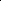 Рабочая программа по предмету «Музыка» рассчитана на 35 учебных часов, в том числе для проведения:Требования к уровню подготовки учащихсяклассОбучение музыкальному искусству должно обеспечить учащимся возможность:понимать жизненно-образное содержание музыкальных произведений разных жанров; различать лирические, эпические, драматические музыкальные образы;иметь представление о приемах взаимодействия и развития образов музыкальных сочинений;знать имена выдающихся русских и зарубежных композиторов, приводить примеры их произведений;уметь по характерным признакам определять принадлежность музыкальных произведений к соответствующему жанру и стилю — музыка классическая, народная, религиозная, современная;владеть навыками музицирования: исполнение песен (народных, классического репертуара, современных авторов), напевание запомнившихся мелодий знакомых музыкальных сочинений;анализировать различные трактовки одного и того же произведения, аргументируя исполнительскую интерпретацию замысла композитора;раскрывать образный строй музыкальных произведений на основе взаимодействия различных видов искусства;развивать навыки исследовательской художественно-эстетической деятельности (выполнение индивидуальных и коллективных проектов);совершенствовать умения и навыки самообразования.Содержание рабочей программы предмета Музыка» 7 класс Раздел 1. Особенности драматургии сценической музыки (17ч).Стиль как отражение эпохи, национального характера, индивидуальности композитора: Россия – Запад. Жанровое разнообразие опер, балетов, мюзиклов (историко-эпические, драматические, лирические, комические и др.). Взаимосвязь музыки с литературой и изобразительным искусством в сценических жанрах. Особенности построения музыкально-драматического спектакля. Опера: увертюра, ария, речитатив, ансамбль, хор, сцена. Балет: дивертисмент, сольные и массовые танцы (классический и характерный), па-де-де, музыкально-хореографические сцены и др. приёмы симфонического развития образов.Сравнительные интерпретации музыкальных сочинений. Мастерство исполнителя («искусство внутри искусства»): выдающиеся исполнители и исполнительские коллективы. Музыка в драматическом спектакле. Роль музыки в кино и на телевидении.Использование различных форм музицирования и творческих заданий в освоении учащимися содержания музыкальных произведений.Раздел 2.	Особенности драматургии камерной и симфонической музыки (18 ч)Сонатная форма,  симфоническая сюита, сонатно-симфонический  цикл  как  формы воплощения и  осмысления жизненных  явлений  и  противоречий.Сопоставление драматургии крупных музыкальных форм с особенностями развития музыки в вокальных и инструментальных жанрах.Стилизация как вид творческого воплощения художественного замысла: поэтизация искусства прошлого, воспроизведение национального или исторического колорита. Транскрипция как жанр классической музыки.Переинтонирование классической музыки в современных обработках. Сравнительные интерпретации. Мастерство исполнителя: выдающиеся исполнители и исполнительские коллективы.Использование различных форм музицирования и творческих заданий для освоения учащимися содержания музыкальных произведений.Рабочая программа по предмету «Музыка» рассчитана на 35 учебных часов, в том числе для проведения:Примерный перечень музыкального материала на I полугодие:Иван Сусанин. Опера (фрагменты). М. Глинка.Порги и Бесс. Опера (фрагменты). Дж. Гершвин.Князь Игорь. Опера (фрагменты). А. Бородин.Ярославна. Балет (фрагменты). Б. Тищенко.Высокая месса си минор (фрагменты). И.-С. Бах.Всенощное бдение (фрагменты). С. Рахманинов.Иисус Христос – суперзвезда. Рок-опера (фрагменты). Э.-Л. Уэббер.Кармен. Опера (фрагменты). Ж. Бизе.Кармен-сюита. Балет (фрагменты). Ж. Бизе – Р. Щедрин.Празднества. Из симфонического цикла «Ноктюрны». К. Дебюсси.Гоголь-сюита. Музыка к спектаклю «Ревизская сказка» по мотивам произведений Н. Гоголя. А. Шнитке.Родина моя. Д. Тухманов, слова Р. Рождественского.Дом, где наше детство остаётся. Ю. Чичков, слова М. Пляцковского.Дорога добра. Из телевизионного фильма «Приключения маленького Мука». М. Минков, слова Ю. Энтина.Небо в глазах. С. Смирнов, слова В. Смирнова.Рассвет-чародей. В. Шаинский, слова М. Пляцковского.Только так. Слова и музыка Г. Васильева и А. Иващенко.Синие сугробы. Слова и музыка А. Якушевой.Ночная дорога. С. Никитин, слова Ю. Визбора.Исполнение желаний. Слова и музыка А. Дольского.Тишь. Слова и музыка А. Загота.Наполним музыкой сердца. Слова и музыка Ю. Визбора.Спасибо, музыка. Из художественного фильма «Мы из джаза». М. Минков, слова Д. Иванова.Песенка на память. М. Минков, слова П. Синявского.Образцы музыкального фольклора разных регионов мира (аутентичный, кантри, фолк-джаз, рок-джаз и др.).Примерный перечень музыкального материала на II полугодие:Соната №11 для фортепиано. В.-А. Моцарт.Соната №8 («Патетическая») для фортепиано Л. Бетховен.Соната №2 для фортепиано (1 часть). С. Прокофьев.Симфония №1 (1 часть). В. Калинников.Симфония №103 («С тремоло литавр») (фрагменты). Й. Гайдн.Симфония №1 («Классическая») (фрагменты). С. Прокофьев.Симфония №40 (фрагменты). В.-А. Моцарт.Симфония №5 (фрагменты). П. Чайковский.Симфония №5 (фрагменты). Л. Бетховен.Симфония №8 («Неоконченная») (фрагменты). Ф. Шуберт.Симфония №7 («Ленинградская») (фрагменты). Д. Шостакович.Этюды по каприсам Н. Паганини. Ф. Лист.Чакона. Из Партиты №2 ре минор. И.-С. Бах – Ф. Бузони.Лесной царь. Ф. Шуберт – Ф. Лист.Сюита в старинном стиле для скрипки и фортепиано. А. Шнитке.Рапсодия в стиле блюз. Дж. Гершвин.Концерт для скрипки с оркестром А. Хачатурян.Образцы музыкального фольклора разных регионов мира (аутентичный, кантри, фолк-джаз, рок-джаз и др.).Россия, Россия. Ю. Чичков, слова Ю. Разумовского.Журавли. Я. Френкель, слова Р. Гамзатова.Сыновья уходят в бой. Слова и музыка В. Высоцкого.День Победы. Д. Тухманов, слова В. Харитонова.Вот солдаты идут. К. Молчанов, слова М. Львовского.До свиданья, мальчики. Слова и музыка Б. Окуджавы.Баллада о солдате. В. Соловьёв-Седой, слова М. Матусовского.Фантастика-романтикаю слова и музыка Ю. Кима.За туманом; Маленький гном. Слова и музыка А. Кукина.Следы. Слова и музыка В. Егорова.Весеннее танго. Слова и музыка В. Миляева.Я бы сказал тебе. Слова и музыка В. ВихарёваТребования к уровню подготовки учащихся 7 классОбучение музыкальному искусству должно обеспечить учащимся возможность:совершенствовать представление о триединстве музыкальной деятельности (композитор – исполнитель - слушатель);знать основные жанры народной, профессиональной, религиозной и современной музыки;понимать особенности претворения «вечных» тем искусства и жизни в произведениях разных жанров (опере, балете, мюзикле, рок-опере, симфонии, инструментальном концерте, сюите, кантате, оратории, мессе и дл.);эмоционально-образно воспринимать и оценивать музыкальные сочинения различных жанров и стилей;творчески интерпретировать содержание музыкального произведения, используя приёмы пластического интонирования, музыкально-ритмического движения, импровизации; ориентироваться в нотной записи как средстве фиксации музыкальной речи;осуществлять сравнительные интерпретации музыкальных сочинений;выявлять особенности построения музыкально-драматического спектакля на основе взаимодействия музыки с другими видами искусства;использовать различные формы индивидуального, группового и коллективного музицирования, выполнять творческие задания, участвовать в исследовательских проектах;совершенствовать умения и навыки самообразования.Материально-техническое и учебно-методическое обеспечение учебного предмета «Музыка»Для характеристики количественных показателей используются следующие символические обозначения:Д – демонстрационный экземпляр (1 экз., кроме специально оговоренных случаев), буквой Д также обозначается все оборудование, необходимое в единственном экземпляре;Р – полный комплект (исходя из реальной наполняемости класса), для школ с наполняемостью классов свыше 25 человек при комплектовании кабинета средствами ИКТ рекомендуется исходить из 15 рабочих мест учащихся;Ф – комплект для фронтальной работы (примерно в два раза меньше, чем полный комплект, то есть не менее 1 экз. на двух учащихся),П – комплект, необходимый для практической работы в группах, насчитывающих по несколько учащихся (5-7 экз)МУЗЫКАДля характеристики количественных показателей используются следующие символические обозначения:– демонстрационный экземпляр (один экземпляр, кроме специально оговоренных случаев), в т.ч. используемые для постоянной экспозиции; К – полный комплект (исходя из реальной наполняемости класса); Ф – комплект для фронтальной работы (примерно в два раза меньше, чем полный комплект, т.е. не менее 1 экз. на двух учащихся);П – комплект, необходимый для практической работы в группах, насчитывающих по несколько учащихся (6-7 экз.), или для использования несколькими учащимися поочередно.ПРИЛОЖЕНИЕ.ПРИЛОЖЕНИЕ- ТЕСТ 5 КЛАСС	1 ВАРИАНТТест для 5 класса. 2 ВАРИАНТ5 классВыполни задания на чистом листе. Пиши кратко и логично. Вариант 1ОТКРЫТЫЕ ЗАДАНИЯВыполни задания на чистом листе. Пиши кратко и логично. Вариант2СПИСОК ИСПОЛЬЗУЕМЫХ МУЗЫКАЛЬНЫХ ПРОИЗВЕДЕНИЙ.Русская народная песня «Матушка» (з.1).П.И. Чайковский. Симфония №6, экспозиция (з.2).С.В. Рахманинов. Вокализ в исп. А.В. Неждановой (з.4).Ф. Шопен. Вальс ми минор (з.7).И.С. Бах. Фуга соль минор (з.8).А.С. Даргомыжский. Вариации на тему русской народной песни «Вниз по матушке по Волге» (з.10).Л. Бетховен. Симфония №5, экспозиция (з.11).С.С. Прокофьев. Опера «Повесть о настоящем человеке», песня Клавдии (сцена из картины 5) (з.13).КОДЫ ОТВЕТОВ ЗАРЫТЫХ ЗАДАНИЙ 1вариант№ПоПланируемоеПланируемое№Темапрограммеколичествоколичествоп/пТемапрограммеколичествоколичествоп/п(часов)часовчасов(часов)часовчасов1.Мир образов вокальной и инструментальной1717музыки.2.Мир образов камерной и симфонической музыки1818ПредметКоличество часов вКоличество часов вКоличество часов внеделютриместргодIIIIIIМузыка 6 класс111121235Вид работыМузыкаМузыкаМузыкатриместртриместргодIIIIIIКонтрольные работы0Лабораторные работы0Практические работы26513Творческие работы461020Экскурсии22№ПоПоПланируемоеПланируемоеПланируемое№Темапрограммепрограммепрограммеколичествоколичествоколичествоп/пТемапрограммепрограммепрограммеколичествоколичествоколичествоп/п(часов)(часов)часовчасов(часов)(часов)часовчасов3.3.Особенности драматургии сценической музыкиОсобенности драматургии сценической музыкиОсобенности драматургии сценической музыки1717174.4.Особенности драматургии камерной иОсобенности драматургии камерной и181818симфонической музыкиПредметКоличество часов вКоличество часов вКоличество часов вКоличество часов внеделютриместртриместргодIIIIIIМузыка 7 класс111121235Вид работыМузыкаМузыкатриместргодIIIIIIКонтрольные работы0Лабораторные работы0Практические работы26614Творческие работы561021Необх.Наименование объектов икол-во№средств материально-ОсновнПримечаниятехнического обеспеченияаяшкола1. БИБЛИОТЕЧНЫЙ ФОНД (КНИГОПЕЧАТНАЯ ПРОДУКЦИЯ)1. БИБЛИОТЕЧНЫЙ ФОНД (КНИГОПЕЧАТНАЯ ПРОДУКЦИЯ)1. БИБЛИОТЕЧНЫЙ ФОНД (КНИГОПЕЧАТНАЯ ПРОДУКЦИЯ)1. БИБЛИОТЕЧНЫЙ ФОНД (КНИГОПЕЧАТНАЯ ПРОДУКЦИЯ)1.1.Стандарт основного общегоДСтандарт по музыке, примерная программа,образования по образовательнойавторские рабочие программы входят в составобласти «музыка»обязательного программно-методического1.2.Примерная программа основногоДобеспечения кабинета музыкиобщего образования по музыке1.3.Авторские программы по музыкеД1.4.Хрестоматии с нотнымДДля каждого года обученияматериалом1.5.Сборники песен и хоровДДля хорового пения в классе и школьном хоре (сучетом разных возрастных составов)1.6.Методические пособияДПособия могут входить в УМК по музыке, а(рекомендации к проведениютакже освещать различные разделы и темы курса,уроков музыки)в том числе проблемы электронногомузыкального творчества1.7.Методические журналы поФедерального значенияискусству1.8.Учебно-методическиеПри комплектации библиотечного фондакомплекты к программе пополными комплектами учебников целесообразномузыке, выбранной в качествевключить в состав книгопечатной продукции,основной для проведения уроковимеющейся в кабинете музыки, по несколькомузыки.Кэкземпляров учебников из других УМК поУчебники по музыкемузыке. Эти учебники могут быть использованыучащимися для выполнения практических работ,а также учителем как часть методическогообеспечения кабинета.1.9.Рабочие / творческие тетради /КВ состав библиотечного фонда целесообразноблокнотывключать рабочие тетради, соответствующиеиспользуемым комплектам учебников1.10.Учебное пособие поэлектронному музицированиюФВ перспективе1.11.Книги о музыке и музыкантах.ПНеобходимы для самостоятельной работыНаучно-популярная литератураучащихся, подготовки сообщений, творческихпо музыкеработ, исследовательской проектнойдеятельности и должны находиться в фондахшкольной библиотеки1.12.Справочные пособия,Д/ПМузыкальная энциклопедия, музыкальныйэнциклопедииэнциклопедический словарь, Энциклопедическийсловарь юного музыканта, Словарь основныхтерминов по искусствоведению, эстетике,педагогике и психологии искусства («В миреискусства»)2. ПЕЧАТНЫЕ ПОСОБИЯ2. ПЕЧАТНЫЕ ПОСОБИЯ2.1.Таблицы:Таблицы,  схемы  могут  быть  представлены  в– нотные примеры;Ддемонстрационном (настенном) и индивидуально– признаки характера звучанияДраздаточном   вариантах,   в   полиграфических– средства музыкальнойДизданиях и на электронных носителяхвыразительности2.2.Схемы:– расположение инструментов иДоркестровых групп в различныхвидах оркестров;– расположение партий в хоре;Д– графические партитуры2.3.Транспарант: нотный иДпоэтический текст Гимна России2.4.Портреты композиторовДКомплекты. Могут содержаться в настенном2.5.Портреты исполнителейДварианте, полиграфических изданиях (альбомыпо искусству) и на электронных носителях2.6.Атласы музыкальныхДинструментов2.7.Альбомы с демонстрационнымДматериалом, составленным всоответствии с тематическимилиниями учебной программы2.8.Дидактический раздаточный материал:Дидактический раздаточный материал:2.8.1Карточки с признакамиККомплектхарактера звучания2.8.2Карточки с обозначениемККомплектвыразительных возможностейразличных музыкальных средств2.8.3Карточки с обозначениемККомплектисполнительских средстввыразительности3. ИГРЫ И ИГРУШКИ3. ИГРЫ И ИГРУШКИ3.1Театральные куклыПДля театрализованных форм работы на урокахмузыки и во внеклассной деятельности4. ЦИФРОВЫЕ ОБРАЗОВАТЕЛЬНЫЕ РЕСУРСЫ4. ЦИФРОВЫЕ ОБРАЗОВАТЕЛЬНЫЕ РЕСУРСЫ4. ЦИФРОВЫЕ ОБРАЗОВАТЕЛЬНЫЕ РЕСУРСЫ4. ЦИФРОВЫЕ ОБРАЗОВАТЕЛЬНЫЕ РЕСУРСЫ4.1.Цифровые компоненты учебно-Д/ПЦифровые компоненты учебно-методическогометодических комплексов покомплекса могут быть ориентированы намузыкеразличные формы учебной деятельности (в томчисле игровую), носить проблемно-тематическийхарактер и обеспечивать дополнительныеусловия для изучения отдельных предметных теми разделов стандарта. В любом случае этипособия должны предоставлять техническуювозможность построения системы текущего иитогового контроля уровня подготовки учащихся(в т.ч. в форме тестового контроля).4.2.Коллекция цифровыхД/ПКоллекция образовательных ресурсов включаетобразовательных ресурсов покомплекс информационно-справочныхмузыкематериалов, объединенных единой системойнавигации и ориентированных на различныеформы познавательной деятельности, в т.ч.исследовательскую проектную работу. В составколлекции могут входить тематические базыданных, фрагменты исторических источников итекстов из научных и научно-популярныхизданий, фотографии, анимация, таблицы, схемы,диаграммы и графики, иллюстративныематериалы, аудио- и видеоматериалы, ссылки навнешние источники. Коллекция образовательныхресурсов может размещаться на CD, илисоздаваться в сетевом варианте (в т.ч. на базеобразовательного учреждения).4.3.Цифровая база данных дляД/ПЦифровой компонент учебно-методическогосоздания тематических икомплекса, включающий обновляемый наборитоговых разноуровневыхзаданий по музыке, а также системытренировочных и проверочныхкомплектования тематических и итоговых работматериалов для организациис учетом вариативности, уровня усвоения знанийфронтальной и индивидуальнойи особенностей индивидуальной образовательнойработы.траектории учащихся.4.4.ОбщепользовательскиеД/ПК общепользовательским цифровымцифровые инструменты учебнойинструментам учебной деятельности,деятельностииспользуемым в курсе музыки, относятся, вчастности, текстовый редактор, редакторсоздания презентаций.4.5.Специализированные цифровыеД/ПК специализированным инструментам учебнойинструменты учебнойдеятельности, используемыми в курсе музыки,деятельностиотносятся, в частности, редактор нотнойграмоты, система обработки звука, редакторвременной оси;5. ЭКРАННО-ЗВУКОВЫЕ ПОСОБИЯ (МОГУТ БЫТЬ В ЦИФРОВОМ ВИДЕ)5. ЭКРАННО-ЗВУКОВЫЕ ПОСОБИЯ (МОГУТ БЫТЬ В ЦИФРОВОМ ВИДЕ)5. ЭКРАННО-ЗВУКОВЫЕ ПОСОБИЯ (МОГУТ БЫТЬ В ЦИФРОВОМ ВИДЕ)5. ЭКРАННО-ЗВУКОВЫЕ ПОСОБИЯ (МОГУТ БЫТЬ В ЦИФРОВОМ ВИДЕ)5.1.Аудиозаписи иДКомплекты компакт-дисков и аудиокассет пофонохрестоматии по музыкетемам и разделам курса каждого года обучениявключают материал для слушания и исполнения(возможно в цифровой форме)Песенный материал может быть представлен ввиде инструментального сопровождения,специально аранжированного для учащихсяосновной школы (возможно в цифровой форме)5.2.Видеофильмы, посвященныеДтворчеству выдающихсяотечественных и зарубежныхкомпозиторов5.3.Видеофильмы с записьюДфрагментов из оперныхспектаклей5.4.Видеофильмы с записьюДфрагментов из балетныхспектаклей5.5.Видеофильмы с записьюДвыступлений выдающихсяотечественных и зарубежныхпевцов5.6.Видеофильмы с записьюДизвестных хоровых коллективов5.7.Видеофильмы с записьюДизвестных оркестровыхколлективов5.8.Видеофильмы с записьюДфрагментов из мюзиклов5.9.Слайды (диапозитивы):Д– произведения пластическихискусств различныхисторических стилей инаправлений5.10.– эскизы декораций кДмузыкально-театральнымспектаклям (иллюстрации клитературнымпервоисточникам музыкальныхпроизведений)5.11.– нотный и поэтический текстпесен;Д– изображения музыкантов,играющих на различныхДинструментах;– фотографии и репродукциикартин крупнейших центровДмировой музыкальнойкультуры6.УЧЕБНО-ПРАКТИЧЕСКОЕ ОБОРУДОВАНИЕ6.УЧЕБНО-ПРАКТИЧЕСКОЕ ОБОРУДОВАНИЕ6.УЧЕБНО-ПРАКТИЧЕСКОЕ ОБОРУДОВАНИЕ6.УЧЕБНО-ПРАКТИЧЕСКОЕ ОБОРУДОВАНИЕ6.1.Музыкальные инструменты:Фортепиано (пианино, рояль)ДДва инструмента: для кабинета музыки ишкольного залаБаян /аккордеонДКлавишный синтезаторДДДДля учителя6.2.Детские клавишныесинтезаторыФ6.3.Комплект детских музыкальныхинструментов:– блок-флейта,П– глокеншпиль /колокольчик,П– бубенП– барабанП– треугольникП– румба,П– маракасы,П– кастаньеттыП– металлофоныП– ксилофоны;ПНабор народных инструментов определяется– народные инструменты:Псодержанием регионального компонента и можетсвистульки,Пбыть значительно расширен.деревянные ложки,ПКомплектация инструментов производитсятрещотки и др.;Пучителем.– дирижерская палочкаП6.4.Комплект знаков нотного письмаД(на магнитной основе)6.5.Расходные материалы:– нотная бумагаК– цветные фломастерыДДля оформления музыкально-графических схем– цветные мелкиД6.6.КомплектВ комплекте: не менее трех микрофонов и двухзвуковоспроизводящейдинамиковаппаратуры (микрофоны,усилители звука, динамики)6.7.Музыкальные инструменты дляВ комплекте: не менее двух электрогитар иэстрадного ансамбляударной установки№Содержание заданияВарианты ответов1Определите вид музыкиА. композиторскаяБ. народнаяВ. композиторская в народном духе2Определите музыкальный жанрА. вокальное произведениеБ. инструментальная пьесаВ. Симфоническая музыка3Выбери инструмент деревянно-духовойА. арфагруппы симфонического оркестраБ. гобойВ. ВалторнаГ. контрабасД. свирель4Определи тембр голосаА. басБ. тенорВ сопрано5Музыкальное произведение для голоса безА. ариясловБ. вокализВ. Романс6Что означает в переводе слово «рондо»?А. кругБ. бегВ. соревнования7Определите композитораА. БетховенБ. ШопенВ. Чайковский8Определите исполнителяА. Оркестр народных инструментовБ. органВ. Симфонический оркестр9Творчество какого композитора отражаетА. Бетховендевиз: «Через борьбу – к победе!»Б. ШопенВ. Чайковский10Определите форму произведенияА. ВариацииБ. рондоВ. куплетная11Определите композитораА. БетховенБ. МоцартВ. Скрябин12Произведение для симфонического оркестра иА. Концертсолирующего инструментаБ. СимфонияВ. сюита13К какому виду музыки относится данныйА. Композиторскаяфрагмент?Б. композиторская в народном духеВ. сюита14Выбери слово, передающее интонацииА. беззаботныематушкиБ. взволнованныеВ. успокаивающие15Определите тип музыкиА. песенно-танцевальныйБ. танцевально-маршевыйВ. маршево-песенный16Определи характер музыкиА. безмятежный, спокойныйБ. бурый, взволнованныйВ. Печальный, задумчивый№Содержание заданияВарианты ответов1Определите вид музыкиА. композиторскаяБ. народнаяВ. композиторская в народном духе2Определите музыкальный жанрА. вокальное произведениеБ. инструментальная пьесаВ. Симфоническая музыка3Выбери инструмент деревянно-духовойА. арфагруппы симфонического оркестраБ. гобойВ. ВалторнаГ. контрабасД. свирель4Определи тембр голосаА. басБ. тенорВ сопрано5Музыкальное произведение для голоса безА. ариясловБ. вокализВ. Романс6Что означает в переводе слово «рондо»?А. кругБ. бегВ. соревнования7Определите композитораА. БетховенБ. ШопенВ. Чайковский8Определите исполнителяА. Оркестр народных инструментовБ. органВ. Симфонический оркестр9Творчество какого композитора отражаетА. Бетховендевиз: «Через борьбу – к победе!»Б. ШопенВ. Чайковский10Определите форму произведенияА. ВариацииБ. рондоВ. куплетная11Определите композитораА. БетховенБ. МоцартВ. Скрябин12Произведение для симфонического оркестраА. Концерти солирующего инструментаБ. СимфонияВ. сюита13К какому виду музыки относится данныйА. Композиторскаяфрагмент?Б. композиторская в народном духеВ. сюита14Выбери слово, передающее интонацииА. беззаботныематушкиБ. взволнованныеВ. успокаивающие15Определите тип музыкиА. песенно-танцевальныйБ. танцевально-маршевыйВ. маршево-песенный16Определи характер музыкиА. безмятежный, спокойныйБ. бурый, взволнованныйВ. Печальный, задумчивый17Назови композитора, у которого любимым инструментом был орган18Назови жанр произведения и приведи 3 примера произведений этого жанра19Назови 5 известных  тебе произведений Петра Ильича Чайковского20Определи композитора по стилю21Определи автора, название произведения и тембр голоса главного героя22Назови 3 балета Петра Ильича Чайковского17Какого композитора называли в детстве вундеркиндом (чудо-ребенком)?18Назови жанр произведения и приведи 3 примера произведений этого жанра19Назови 5 известных тебе композиторов20Определи композитора по стилю21Определи автора, название произведения и тембр голоса главного героя22Назови 3 балета Петра Ильича Чайковского№1122334567889910111213141516ответББВВББВБАББББАААААААБВАБ2вариант2вариант2вариант№1234455678910111213141516ответАВВВААВВВВББАААБВБАВ